Les Amis du Chemin de Saint-Jacques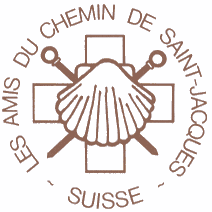 Die Freunde des Jakobswegesassociation helvétiqueAnmeldung neue Unterkunft am Jakobsweg oder AnschlusswegAnnonce nouvel hébergement sur le Chemin de St-Jacques ou chemin de liaison Personalien / données personellesBeherbergung / hébergementPreis CHF pro Pilger und Nacht (unter Vorweisung des Pilgerpasses) inklusiv Frühstück. / prix CHF par pèlerin et nuit (sur présentation d’une credencial) petit déjeuner inclus.Angebot Anzahl Bette/Plätze Massenlager und Preis Kategorie/nombre de lits/places dortoir et prix selon catégorieVerpflegungsangebot und Spezial Angebot – Offre repas et offres spécialesBemerkungen/remarques: Ort/Datum – Lieu/date	Unterschrift/Signature 	Bitte leere Felder ausfüllen oder abhaken und Anmeldung an untenstehende Adresse per Post oder Email senden, besten Dank/Veuillez remplir ou cocher  les cases vides et envoyer l’annonce à l’adresse ci-dessous par courrier postal ou Email, nous vous en remercions.*) = diese Felder sind zwingend – ces champs sont obligatoires   # = Anzahl Plätze / nombre de places Strecke/parcours  *)Anrede/appellation  *)genauer Standort/ position exacteNachname/nom  *)genauer Standort/ position exacteVorname/prénom  *)genauer Standort/ position exacteAdresse  *) PLZ/npa  *)Telefon/téléphone  *) Ortschaft/lieu  *)MobilFirma/raison socialeEmail  Firma/raison socialeJakobirast/accueil chrétien ou jacquaire(Jugend) Herberge/auberge (jeunesse)Privat/privé Pilgerherberge/gîte de pèlerinsMassenlager/dortoirB&BGemeinschaft, Kloster/communauté, couventSchlafen im Stroh/dormir sur la pailleHotel/hôtel – Gasthof/auberge - PensionPilgerunterkunft (privat) / hébergement pèlerin (privé)CampingGruppenunterkunft/gîte pour groupePreiskategorie/catégorie de prix  APreiskategorie/catégorie de prix  APreiskategorie/catégorie de prix  BPreiskategorie/catégorie de prix  BPreiskategorie/catégorie de prix  CPreiskategorie/catégorie de prix  Cbis/jusqu’à30.-  CHFzwischen/entre30.- und/et 50.- CHFüber/plus de 50.- CHF# Zimmer/# chambre# Zimmer/# chambre# Massenlager/# dortoir# Massenlager/# dortoirSchlafen im Stroh/dormir sur la pailleSchlafen im Stroh/dormir sur la paille # Betten/# litsPreiskat. Cat. prix# Plätze/# placesPreiskat. Cat. prix# Plätze/# placesPreiskat. Cat. prixwird auf dem Weg abgeholt bzw. zurückgebracht / est pris en charge sur le Chemin et y est ramenéPilgerstempel vorhanden/ tampon pèlerin disponibleAbendessen auf Voranmeldung/souper sur préavisBehinderte freundlich / accueille handicapéKochgelegenheit  / possibilité de cuisinerHunde erlaubt nach Abfrage / chien autorisé sur demandeKleider trocknen / sécher vêtementsGeeignet für Pferd/Esel nach Abfrage / apte pour cheval/âne sur demande Pilgerpass obligatorisch / la crédenciale obligatoire